                                        IBT(HAMIRPUR)HIM ACADEMY   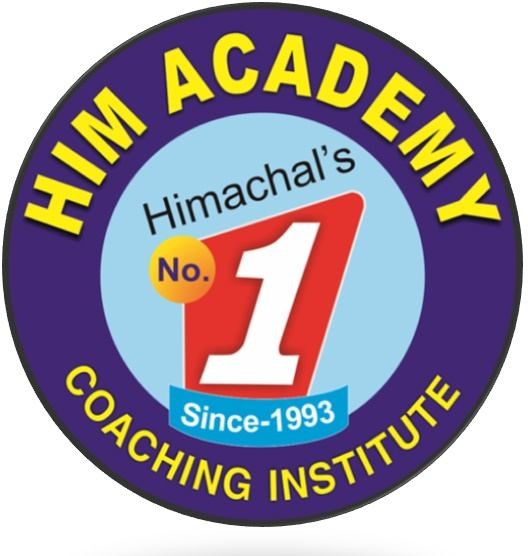 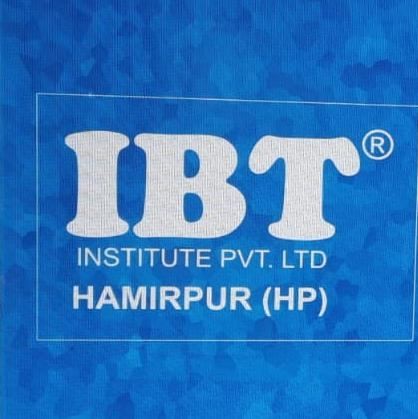 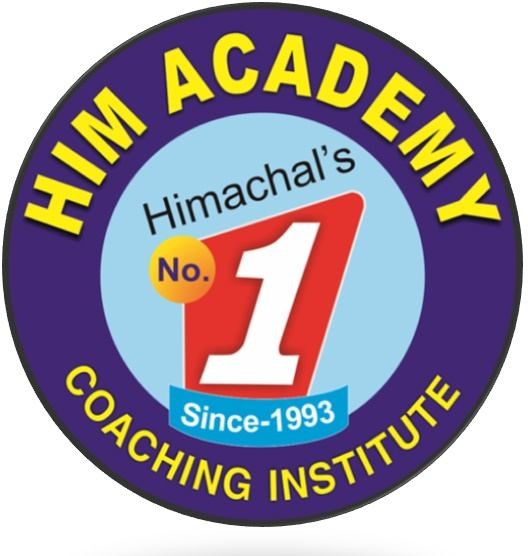 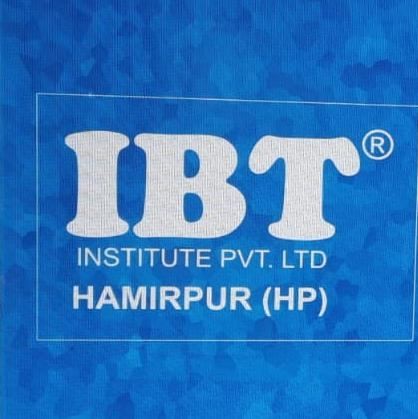 WEEKLY SCHEDULE (HP GOVT. JOBS BATCH) 1-MAY-2023   TO 6-MAY-2023 TIME/ DAYS 9:30am – 10:30am 10:30am -11:30am 11:30am –12:30pm 12:30pm – 1:30 pm  1:30 pm- 2:00pm 2:00pm – 3:00pm 3:00 PM – 6:00PM MON English  (Pronoun) MS. KIRAN Reasoning number (Blood relation) MR. KAMAL QUANT. (Partnership) MR. SHUBHAM G.K (Rise of Magadha and Maurya Empire) MS. REKHA DAILY TEST H.P G. K (MS. REKHA)  DOUBT SESSION TUE. English  (Pronoun) MS. KIRAN  Reasoning (Blood relation) MR. KAMAL QUANT. (Partnership) MR. SHUBHAMG.K  (Rise of Magadha and Maurya Empire) MS. REKHA DAILY TEST H.P G. K (MS. REKHA) DOUBT SESSION WED.    English(Pronoun) MS. KIRANReasoning (Order and Ranking) MR. KAMAL QUANT. (Percentage) MR. SHUBHAMG.K  (The post Gupta period) MS. REKHA DAILY TEST H.P G. K (MS. REKHA)DOUBT SESSIONTHU. H.P G.K  (H.P Economy) MS. KIRAN Reasoning (Order and Ranking) MR. KAMAL QUANT. (Percentage) MR. SHUBHAMG.K  (The post Gupta period ) MS. REKHA DAILY TEST H.P G. K (MS. REKHA) DOUBT SESSION FRI. H.P G.K  (H.P Economy)  MS. KIRAN Hindi (MR. KAMAL) General science (MR. SHUBHAM)  G.K  (Current Affair) MS. REKHADAILY TEST H.P G. K (MS. REKHA) DOUBT SESSION SAT.H.P G.K(H.P Economy)MS. KIRANHindi (MR. KAMAL)General Computer (MR. SHUBHAM)G.K  (Current Affair) MS. REKHADAILY TEST H.P G. K (MS. REKHADOUBT SESSION